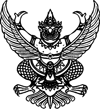 ประกาศองค์การบริหารส่วนตำบลหนองหอย
เรื่อง ประกาศผู้ชนะการเสนอราคา ประกวดราคาจ้างก่อสร้างปรับปรุงถนนโดยเสริมหินคลุกบ้านหนองหอย หมู่ที่ ๑ – บ้านถนนหัก หมู่ที่ ๒ (คุ้มเดิ่นมะขามป้อม) ด้วยวิธีประกวดราคาอิเล็กทรอนิกส์ (e-bidding)
——————————————————————–ประกาศองค์การบริหารส่วนตำบลหนองหอย
เรื่อง ประกาศผู้ชนะการเสนอราคา ประกวดราคาจ้างก่อสร้างปรับปรุงถนนโดยเสริมหินคลุกบ้านหนองหอย หมู่ที่ ๑ – บ้านถนนหัก หมู่ที่ ๒ (คุ้มเดิ่นมะขามป้อม) ด้วยวิธีประกวดราคาอิเล็กทรอนิกส์ (e-bidding)
——————————————————————–               ตามประกาศ องค์การบริหารส่วนตำบลหนองหอย เรื่อง ประกวดราคาจ้างก่อสร้างปรับปรุงถนนโดยเสริมหินคลุกบ้านหนองหอย หมู่ที่ ๑ – บ้านถนนหัก หมู่ที่ ๒ (คุ้มเดิ่นมะขามป้อม) ด้วยวิธีประกวดราคาอิเล็กทรอนิกส์ (e-bidding) และเอกสารประกวดราคาจ้างด้วยวิธีประกวดราคาอิเล็กทรอนิกส์ (e-Bidding) เลขที่ ๓/๒๕๖๓ ลงวันที่ ๙ ตุลาคม ๒๕๖๒ นั้น
ปรับปรุงถนนโดยเสริมหินคลุกบ้านหนองหอย หมู่ที่ ๑ – บ้านถนนหัก หมู่ที่ ๒ (คุัมเดิ่นมะขามป้อม) จำนวน ๑ โครงการ ผู้เสนอราคาที่ชนะการเสนอราคา ได้แก่ ห้างหุ้นส่วนจำกัด ศิริศักดิ์การโยธา (ให้บริการ) โดยเสนอราคาต่ำสุด เป็นเงินทั้งสิ้น ๑,๐๕๓,๐๐๐.๐๐ บาท (หนึ่งล้านห้าหมื่นสามพันบาทถ้วน) รวมภาษีมูลค่าเพิ่มและภาษีอื่น ค่าขนส่ง ค่าจดทะเบียน และค่าใช้จ่ายอื่นๆ ทั้งปวง               ตามประกาศ องค์การบริหารส่วนตำบลหนองหอย เรื่อง ประกวดราคาจ้างก่อสร้างปรับปรุงถนนโดยเสริมหินคลุกบ้านหนองหอย หมู่ที่ ๑ – บ้านถนนหัก หมู่ที่ ๒ (คุ้มเดิ่นมะขามป้อม) ด้วยวิธีประกวดราคาอิเล็กทรอนิกส์ (e-bidding) และเอกสารประกวดราคาจ้างด้วยวิธีประกวดราคาอิเล็กทรอนิกส์ (e-Bidding) เลขที่ ๓/๒๕๖๓ ลงวันที่ ๙ ตุลาคม ๒๕๖๒ นั้น
ปรับปรุงถนนโดยเสริมหินคลุกบ้านหนองหอย หมู่ที่ ๑ – บ้านถนนหัก หมู่ที่ ๒ (คุัมเดิ่นมะขามป้อม) จำนวน ๑ โครงการ ผู้เสนอราคาที่ชนะการเสนอราคา ได้แก่ ห้างหุ้นส่วนจำกัด ศิริศักดิ์การโยธา (ให้บริการ) โดยเสนอราคาต่ำสุด เป็นเงินทั้งสิ้น ๑,๐๕๓,๐๐๐.๐๐ บาท (หนึ่งล้านห้าหมื่นสามพันบาทถ้วน) รวมภาษีมูลค่าเพิ่มและภาษีอื่น ค่าขนส่ง ค่าจดทะเบียน และค่าใช้จ่ายอื่นๆ ทั้งปวงประกาศ ณ วันที่ ๒๕ ตุลาคม พ.ศ. ๒๕๖๒